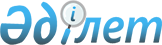 О районном бюджете Мендыкаринского района на 2018-2020 годыРешение маслихата Мендыкаринского района Костанайской области от 14 декабря 2017 года № 162. Зарегистрировано Департаментом юстиции Костанайской области 3 января 2018 года № 7440.
      В соответствии со статьей 75 Бюджетного кодекса Республики Казахстан от 4 декабря 2008 года, Мендыкаринский районный маслихат РЕШИЛ:
      1. Утвердить бюджет Мендыкаринского района на 2018-2020 годы согласно приложениям 1, 2 и 3 соответственно, в том числе на 2018 год в следующих объемах:
      1) доходы - 3 945 408,9 тысяч тенге, в том числе по: 
      налоговым поступлениям - 580 710,0 тысяч тенге;
      неналоговым поступлениям - 5 369,0 тысяч тенге;
      поступления от продажи основного капитала - 18 237,0 тысяч тенге;
      поступлениям трансфертов - 3 341 092,9 тысяч тенге;
      2) затраты - 3 964 648,2 тысяч тенге;
      3) чистое бюджетное кредитование - 66 477,0 тысяч тенге, в том числе:
      бюджетные кредиты - 80 254,0 тысяч тенге;
      погашение бюджетных кредитов - 13 777,0 тысяч тенге;
      4) сальдо по операциям с финансовыми активами - 0,0 тысяч тенге, в том числе приобретение финансовых активов - 0,0 тысяч тенге;
      5) дефицит (профицит) бюджета - -85 716,3 тысяч тенге;
      6) финансирование дефицита (использование профицита) бюджета - 85 716,3 тысяч тенге.
      Сноска. Пункт 1 – в редакции решения маслихата Мендыкаринского района Костанайской области от 20.11.2018 № 234 (вводится в действие с 01.01.2018).


      2. Установить норматив распределения доходов путем зачисления 100 процентов индивидуального подоходного налога и социального налога в бюджет района.
      3. Учесть, что в районном бюджете на 2018 год предусмотрены объемы субвенций, передаваемых из областного бюджета в сумме 2088141,0 тысяч тенге.
      4. Установить объемы бюджетных субвенций, передаваемых из районного бюджета бюджетам сел, сельских округов:
      1) Бюджетные субвенции, передаваемые из районного бюджета бюджетам сел, сельских округов на 2018 год в сумме 136 753,0 тысячи тенге, в том числе:
      село Боровское-106090,0 тысяч тенге;
      Михайловский сельский округ -21135,0 тысяч тенге;
      Первомайский сельский округ-9528,0 тысяч тенге.
      2) Бюджетные субвенции, передаваемые из районного бюджета бюджетам сел, сельских округов на 2019 год в сумме 145973 ,0 тысячи тенге, в том числе:
      село Боровское-114019,0 тысяч тенге;
      Михайловский сельский округ -23625,0 тысяч тенге;
      Первомайский сельский округ-8329,0 тысяч тенге.
      3) Бюджетные субвенции, передаваемые из районного бюджета бюджетам сел, сельских округов на 2020 год в сумме 149869 ,0 тысяч тенге, в том числе:
      село Боровское-117102,0 тысячи тенге;
      Михайловский сельский округ -24776,0 тысяч тенге;
      Первомайский сельский округ-7991,0 тысяча тенге.
      5. Утвердить резерв местного исполнительного органа Мендыкаринского района в сумме 6600,0 тысяч тенге.
      6. Утвердить перечень бюджетных программ сельских округов согласно приложению 4 к настоящему решению.
      7. Утвердить перечень бюджетных программ, не подлежащих секвестру в процессе исполнения районного бюджета, согласно приложению 5 к настоящему решению.
      8. Настоящее решение вводится в действие с 1 января 2018 года.
      "СОГЛАСОВАНО"
      Руководитель государственного
      учреждения "Отдел финансов
      Мендыкаринского района" 
      _____________ С. Хабалкина
      "14" декабря 2017 года
      "СОГЛАСОВАНО"
      Руководитель государственного
      учреждения "Отдел экономики
      и бюджетного планирования
      Мендыкаринского района"
      ____________ Н. Тимашова
      "14" декабря 2017 года Районный бюджет Мендыкаринского района на 2018 год
      Сноска. Приложение 1 – в редакции решения маслихата Мендыкаринского района Костанайской области от 20.11.2018 № 234 (вводится в действие с 01.01.2018). Районный бюджет Мендыкаринского района на 2019 год Районный бюджет Мендыкаринского района на 2020 год Перечень бюджетных программ сельских округов на 2018 год
      Сноска. Приложение 4 – в редакции решения маслихата Мендыкаринского района Костанайской области от 20.11.2018 № 234 (вводится в действие с 01.01.2018).

 Перечень бюджетных программ, не подлежащих секвестру в процессе исполнения районного бюджета на 2018 год
					© 2012. РГП на ПХВ «Институт законодательства и правовой информации Республики Казахстан» Министерства юстиции Республики Казахстан
				
      Председатель сессии,

      секретарь районного маслихата

К. Арыков
Приложение 1
к решению маслихата
от 14 декабря 2017 года
№ 162
Категория
Категория
Категория
Категория
Категория
Сумма, тысяч тенге
Класс
Класс
Класс
Класс
Сумма, тысяч тенге
Подкласс
Подкласс
Подкласс
Сумма, тысяч тенге
Специфика
Специфика
Сумма, тысяч тенге
Наименование
Сумма, тысяч тенге
I. Доходы
3945408,9
1
00
0
00
Налоговые поступления
580710,0
1
01
2
00
Индивидуальный подоходный налог 
271786,0
1
03
1
00
Социальный налог
186733,0
1
04
0
00
Налоги на собственность
56088,0
1
04
1
00
Налоги на имущество
21583,0
1
04
3
00
Земельный налог
2819,0
1
04
4
00
Налог на транспортные средства
19474,0
1
04
5
00
Единый земельный налог
12212,0
1
05
0
00
Внутренние налоги на товары, работы и услуги
62735,0
1
05
2
00
Акцизы
1641,0
1
05
3
00
Поступления за использование природных и других ресурсов
51418,0
1
05
4
00
Сборы за ведение предпринимательской и профессиональной деятельности
9676,0
1
08
0
00
Обязательные платежи, взимаемые за совершение юридически значимых действий и (или) выдачу документов уполномоченными на то государственными органами или должностными лицами
3368,0
1
08
1
00
Государственная пошлина
3368,0
2
00
0
00
Неналоговые поступления
5369,0
2
01
0
00
Доходы от государственной собственности
1037,0
2
01
1
00
Поступления части чистого дохода государственных предприятий
735,0
2
01
5
00
Доходы от аренды имущества, находящегося в государственной собственности 
289,0
2
01
7
00
Вознаграждения по кредитам, выданным из государственного бюджета
13,0
2
02
0
00
Поступления от реализации товаров (работ, услуг) государственными учреждениями, финансируемыми из государственного бюджета
3,0
2
02
1
00
Поступления от реализации товаров (работ, услуг) государственными учреждениями, финансируемыми из государственного бюджета
3,0
2
04
0
00
Штрафы, пени, санкции, взыскания, налагаемые государственными учреждениями, финансируемыми из государственного бюджета, а также содержащимися и финансируемыми из бюджета (сметы расходов) Национального Банка Республики Казахстан
335,0
2
04
1
00
Штрафы, пени, санкции, взыскания, налагаемые государственными учреждениями, финансируемыми из государственного бюджета, а также содержащимися и финансируемыми из бюджета (сметы расходов) Национального Банка Республики Казахстан, за исключением поступлений от организаций нефтяного сектора и в фонд компенсации потерпевшим
335,0
2
06
0
00
Прочие неналоговые поступления
3994,0
2
06
1
00
Прочие неналоговые поступления
3994,0
3
00
0
00
Поступления от продажи основного капитала
18237,0
3
01
1
00
Продажа государственного имущества, закрепленного за государственными учреждениями
5627,0
3
03
0
00
Продажа земли и нематериальных активов
12610,0
3
03
1
00
Продажа земли
11235,0
3
03
2
00
Продажа нематериальных активов
1375,0
4
00
0
00
Поступления трансфертов
3341092,9
4
02
0
00
Трансферты из вышестоящих органов государственного управления
3341092,9
4
02
2
00
Трансферты из областного бюджета
3341092,9
Функциональная группа
Функциональная группа
Функциональная группа
Функциональная группа
Функциональная группа
Сумма, тысяч тенге
Функциональная подгруппа
Функциональная подгруппа
Функциональная подгруппа
Функциональная подгруппа
Сумма, тысяч тенге
Администратор бюджетных программм
Администратор бюджетных программм
Администратор бюджетных программм
Сумма, тысяч тенге
Программа
Программа
Сумма, тысяч тенге
Наименование
Сумма, тысяч тенге
II. Затраты
3964648,2
01
Государственные услуги общего характера
292861,8
1
Представительные, исполнительные и другие органы, выполняющие общие функции государственного управления
204359,8
112
Аппарат маслихата района (города областного значения)
17990,0
001
Услуги по обеспечению деятельности маслихата района (города областного значения)
17690,0
003
Капитальные расходы государственного органа
300,0
122
Аппарат акима района (города областного значения)
85110,8
001
Услуги по обеспечению деятельности акима района (города областного значения)
84110,8
003
Капитальные расходы государственного органа
1000,0
123
Аппарат акима района в городе, города районного значения, поселка, села, сельского округа
101259,0
001
Услуги по обеспечению деятельности акима района в городе, города районного значения, поселка, села, сельского округа
101259,0
2
Финансовая деятельность
20680,7
452
Отдел финансов района (города областного значения)
20680,7
001
Услуги по реализации государственной политики в области исполнения бюджета и управления коммунальной собственностью района (города областного значения)
18987,0
003
Проведение оценки имущества в целях налогооблажения
895,3
010
Приватизация, управление коммунальным имуществом, постприватизационная деятельность и регулирование споров, связанных с этим
281,4
113
Целевые текущие трансферты из местных бюджетов
517,0
5
Планирование и статистическая деятельность
11653,0
453
Отдел экономики и бюджетного планирования района (города областного значения)
11653,0
001
Услуги по реализации государственной политики в области формирования и развития экономической политики, системы государственного планирования 
11653,0
9
Прочие государственные услуги общего характера
56168,3
458
Отдел жилищно-коммунального хозяйства, пассажирского транспорта и автомобильных дорог района (города областного значения)
48762,3
001
Услуги по реализации государственной политики на местном уровне в области жилищно-коммунального хозяйства, пассажирского транспорта и автомобильных дорог
12277,0
067
Капитальные расходы подведомственных государственных учреждений и организаций
781,0
113
Целевые текущие трансферты из местных бюджетов
35704,3
494
Отдел предпринимательства и промышленности района (города областного значения)
7406,0
001
Услуги по реализации государственной политики на местном уровне в области развития предпринимательства и промышленности
7406,0
02
Оборона
4212,0
1
Военные нужды
3782,0
122
Аппарат акима района (города областного значения)
3782,0
005
Мероприятия в рамках исполнения всеобщей воинской обязанности 
3782,0
2
Организация работы по чрезвычайным ситуациям
430,0
122
Аппарат акима района (города областного значения)
430,0
006
Предупреждение и ликвидация чрезвычайных ситуаций масштаба района (города областного значения)
430,0
04
Образование
1868648,7
1
Дошкольное воспитание и обучение
31976,9
464
Отдел образования района (города областного значения)
31976,9
040
Реализация государственного образовательного заказа в дошкольных организациях образования
31976,9
2
Начальное, основное среднее и общее среднее образование
1782017,3
464
Отдел образования района (города областного значения)
1748828,3
003
Общеобразовательное обучение 
1692421,3
006
Дополнительное образование для детей 
56407,0
465
Отдел физической культуры и спорта района (города областного значения)
33189,0
017
Дополнительное образование для детей и юношества по спорту
33189,0
9
Прочие услуги в области образования
54654,5
464
Отдел образования района (города областного значения)
54654,5
001
Услуги по реализации государственной политики на местном уровне в области образования
15509,2
005
Приобретение и доставка учебников, учебно-методических комплексов для государственных учреждений образования района (города областного значения)
24098,0
012
Капитальные расходы государственного органа
193,0
015
Ежемесячные выплаты денежных средств опекунам (попечителям) на содержание ребенка - сироты (детей-сирот), и ребенка (детей), оставшегося без попечения родителей 
8893,9
022
Выплата единовременных денежных средств казахстанским гражданам, усыновившим (удочерившим) ребенка (детей)- сироту и ребенка (детей), оставшегося без попечения родителей
180,4
067
Капитальные расходы подведомственных государственных учреждений и организаций
3700,0
113
Целевые текущие трансферты из местных бюджетов
2080,0
06
Социальная помощь и социальное обеспечение
190526,3
1
Социальное обеспечение
41226,3
451
Отдел занятости и социальных программ района (города областного значения)
31820,0
005
Государственная адресная социальная помощь
31820,0
464
Отдел образования района (города областного значения)
9406,3
030
Содержание ребенка (детей), переданного патронатным воспитателям
9406,3
2
Социальная помощь
123602,0
451
Отдел занятости и социальных программ района (города областного значения)
123602,0
002
Программа занятости
56372,0
006
Оказание жилищной помощи
40,0
007
Социальная помощь отдельным категориям нуждающихся граждан по решениям местных представительных органов
15900,0
010
Материальное обеспечение детей-инвалидов, воспитывающихся и обучающихся на дому
1750,0
014
Оказание социальной помощи нуждающимся гражданам на дому
25192,0
017
Обеспечение нуждающихся инвалидов обязательными гигиеническими средствами и предоставление услуг специалистами жестового языка, индивидуальными помощниками в соответствии с индивидуальной программой реабилитации инвалида
3145,0
023
Обеспечение деятельности центров занятости населения
21203,0
9
Прочие услуги в области социальной помощи и социального обеспечения
25698,0
451
Отдел занятости и социальных программ района (города областного значения)
25698,0
001
Услуги по реализации государственной политики на местном уровне в области обеспечения занятости и реализации социальных программ для населения 
21574,0
011
Оплата услуг по зачислению, выплате и доставке пособий и других социальных выплат
366,0
050
Реализация Плана мероприятий по обеспечению прав и улучшению качества жизни инвалидов в Республике Казахстан на 2012-2018 годы
2958,0
054
Размещение государственного социального заказа в неправительственных организациях
800,0
07
Жилищно-коммунальное хозяйство 
919753,2
1
Жилищное хозяйство
4198,2
466
Отдел архитектуры, градостроительства и строительства района (города областного значения)
4198,2
003
Проектирование и (или) строительство, реконструкция жилья коммунального жилищного фонда
3442,0
004
Проектирование, развитие и (или) обустройство инженерно-коммуникационной инфраструктуры
756,2
2
Коммунальное хозяйство
915555,0
466
Отдел архитектуры, градостроительства и строительства района (города областного значения)
915555,0
058
Развитие системы водоснабжения и водоотведения в сельских населенных пунктах
915555,0
08
Культура, спорт, туризм и информационное пространство
201245,2
1
Деятельность в области культуры
66527,0
455
Отдел культуры и развития языков района (города областного значения)
66527,0
003
Поддержка культурно-досуговой работы
66527,0
2
Спорт 
39904,2
465
Отдел физической культуры и спорта района (города областного значения)
39904,2
001
Услуги по реализации государственной политики на местном уровне в сфере физической культуры и спорта
6832,0
005
Развитие массового спорта и национальных видов спорта
1131,0
006
Проведение спортивных соревнований на районном (города областного значения) уровне 
799,0
007
Подготовка и участие членов сборных команд района (города областного значения) по различным видам спорта на областных спортивных соревнованиях
2911,0
032
Капитальные расходы подведомственных государственных учреждений и организаций
28231,2
3
Информационное пространство
69560,0
455
Отдел культуры и развития языков района (города областного значения)
65140,0
006
Функционирование районных (городских) библиотек
54137,0
007
Развитие государственного языка и других языков народа Казахстана
11003,0
456
Отдел внутренней политики района (города областного значения)
4420,0
002
Услуги по проведению государственной информационной политики 
4420,0
9
Прочие услуги по организации культуры, спорта, туризма и информационного пространства
25254,0
455
Отдел культуры и развития языков района (города областного значения)
11564,0
001
Услуги по реализации государственной политики на местном уровне в области развития языков и культуры 
11564,0
456
Отдел внутренней политики района (города областного значения)
13690,0
001
Услуги по реализации государственной политики на местном уровне в области информации, укрепления государственности и формирования социального оптимизма граждан 
8340,0
003
Реализация мероприятий в сфере молодежной политики
5350,0
10
Сельское, водное, лесное, рыбное хозяйство, особо охраняемые природные территории, охрана окружающей среды и животного мира, земельные отношения
124056,0
1
Сельское хозяйство 
93411,0
462
Отдел сельского хозяйства района (города областного значения)
26721,0
001
Услуги по реализации государственной политики на местном уровне в сфере сельского хозяйства
26721,0
473
Отдел ветеринарии района (города областного значения)
66690,0
001
Услуги по реализации государственной политики на местном уровне в сфере ветеринарии
18361,0
006
Организация санитарного убоя больных животных
100,0
007
Организация отлова и уничтожения бродячих собак и кошек
642,0
009
Проведение ветеринарных мероприятий по энзоотическим болезням животных
6352,0
011
Проведение противоэпизоотических мероприятий
41235,0
6
Земельные отношения
18961,0
463
Отдел земельных отношений района (города областного значения)
18961,0
001
Услуги по реализации государственной политики в области регулирования земельных отношений на территории района (города областного значения)
10429,0
006
Землеустройство, проводимое при установлении границ районов, городов областного значения, районного значения, сельских округов, поселков, сел
8435,0
007
Капитальные расходы государственного органа
97,0
9
Прочие услуги в области сельского, водного, лесного, рыбного хозяйства, охраны окружающей среды и земельных отношений
11684,0
453
Отдел экономики и бюджетного планирования района (города областного значения)
11684,0
099
Реализация мер по оказанию социальной поддержки специалистов
11684,0
11
Промышленность, архитектурная, градостроительная и строительная деятельность
23184,1
2
Архитектурная, градостроительная и строительная деятельность
23184,1
466
Отдел архитектуры, градостроительства и строительства района (города областного значения)
23184,1
001
Услуги по реализации государственной политики в области строительства, улучшения архитектурного облика городов, районов и населенных пунктов области и обеспечению рационального и эффективного градостроительного освоения территории района (города областного значения)
10234,0
013
Разработка схем градострительного развития территории района, генеральных планов городов районного (областного) значения, поселков и иных сельских населенных пунктов 
12850,1
015
Капитальные расходы государственного органа
100,0
12
Транспорт и коммуникации
67253,9
1
Автомобильный транспорт
67253,9
 

458
Отдел жилищно-коммунального хозяйства, пассажирского транспорта и автомобильных дорог района (города областного значения)
67253,9
023
Обеспечение функционирования автомобильных дорог
67253,9
14
Обслуживание долга
20,2
1
Обслуживание долга
20,2
452
Отдел финансов района (города областного значения)
20,2
013
Обслуживание долга местных исполнительных органов по выплате вознаграждений и иных платежей по займам из областного бюджета
20,2
15
Трансферты 
272886,8
1
Трансферты
272886,8
452
Отдел финансов района (города областного значения)
272886,8
006
Возврат неиспользованных (недоиспользованных) целевых трансфертов
50,3
024
Целевые текущие трансферты из нижестоящего бюджета на компенсацию потерь вышестоящего бюджета в связи с изменением законодательства 
121183,5
038
Субвенции
136753,0
051
Трансферты органам местного самоуправления
14900,0
III. Чистое бюджетное кредитование
66477,0
Бюджетные кредиты
80254,0
10
Сельское, водное, лесное, рыбное хозяйство, особо охраняемые природные территории, охрана окружающей среды и животного мира, земельные отношения
80254,0
9
Прочие услуги в области сельского, водного, лесного, рыбного хозяйства, охраны окружающей среды и земельных отношений 
80254,0
453
Отдел экономики и бюджетного планирования района (города областного значения)
80254,0
006
Бюджетные кредиты для реализации мер социальной поддержки специалистов
80254,0
5
Погашение бюджетных кредитов
13777,0
01
Погашение бюджетных кредитов
13777,0
1
Погашение бюджетных кредитов, выданных из государственного бюджета
13777,0
13
Погашение бюджетных кредитов, выданных из местного бюджета физическим лицам
13777,0
IV. Сальдо по операциям с финансовыми активами
0,0
Приобретение финансовых активов
0,0
V. Дефицит бюджета (-) / (профицит) (+)
-85716,3
VI. Финансирование дефицита бюджета (использование профицита)
85716,3
7
Поступления займов
80254,0
01
Внутренние государственные займы
80254,0
2
Договоры займа
80254,0
03
Займы, получаемые местным исполнительным органом района (города областного значения)
80254,0
16
Погашение займов
13777,0
1
Погашение займов
13777,0
452
Отдел финансов района (города областного значения)
13777,0
008
Погашение долга местного исполнительного органа перед вышестоящим бюджетом
13777,0
8
Используемые остатки бюджетных средств
19239,3
01
Остатки бюджетных средств
19239,3
1
Свободные остатки бюджетных средств
19239,3
01
Свободные остатки бюджетных средств
19239,3Приложение 2
к решению маслихата
от 14 декабря 2017 года
№ 162
Категория
Категория
Категория
Категория
Категория
Сумма,
тысяч тенге
Класс
Класс
Класс
Класс
Сумма,
тысяч тенге
Подкласс
Подкласс
Подкласс
Сумма,
тысяч тенге
Специфика
Специфика
Сумма,
тысяч тенге
Наименование
Сумма,
тысяч тенге
І. Доходы
3656336,0
1
00
0
00
Налоговые поступления
586938,0
1
01
2
00
Индивидуальный подоходный налог
269659,0
1
03
1
00
Социальный налог
186592,0
1
04
0
00
Налоги на собственность
60388,0
1
04
1
00
Налоги на имущество
21750,0
1
04
3
00
Земельный налог
4210,0
1
04
4
00
Налог на транспортные средства
19903,0
1
04
5
00
Единый земельный налог
14525,0
1
05
0
00
Внутренние налоги на товары, работы и услуги
65375,0
1
05
2
00
Акцизы
1882,0
1
05
3
00
Поступления за использование природных и других ресурсов
48461,0
1
05
4
00
Сборы за ведение предпринимательской и профессиональной деятельности
15032,0
1
08
0
00
Обязательные платежи, взимаемые за совершение юридически значимых действий и (или) выдачу документов уполномоченными на то государственными органами или должностными лицами
4924,0
1
08
1
00
Государственная пошлина
4924,0
2
00
0
00
Неналоговые поступления
8722,0
2
01
0
00
Доходы от государственной собственности
321,0
2
01
1
00
Поступления части чистого дохода государственных предприятий
35,0
2
01
5
00
Доходы от аренды имущества, находящегося в государственной собственности 
273,0
2
01
7
00
Вознаграждения по кредитам, выданным из государственного бюджета
13,0
2
02
0
00
Поступления от реализации товаров (работ, услуг) государственными учреждениями, финансируемыми из государственного бюджета
22,0
2
02
1
00
Поступления от реализации товаров (работ, услуг) государственными учреждениями, финансируемыми из государственного бюджета
22,0
2
04
0
00
Штрафы, пени, санкции, взыскания, налагаемые государственными учреждениями, финансируемыми из государственного бюджета, а также содержащимися и финансируемыми из бюджета (сметы расходов) Национального Банка Республики Казахстан
320,0
2
04
1
00
Штрафы, пени, санкции, взыскания, налагаемые государственными учреждениями, финансируемыми из государственного бюджета, а также содержащимися и финансируемыми из бюджета (сметы расходов) Национального Банка Республики Казахстан, за исключением поступлений от организаций нефтяного сектора
320,0
2
06
0
00
Прочие неналоговые поступления
8059,0
2
06
1
00
Прочие неналоговые поступления
8059,0
3
00
0
00
Поступления от продажи основного капитала
21983,0
3
01
1
00
Продажа государственного имущества, закрепленного за государственными учреждениями
4368,0
3
03
0
00
Продажа земли и нематериальных активов
17615,0
3
03
1
00
Продажа земли
11354,0
3
03
2
00
Продажа нематериальных активов
6261,0
4
00
0
00
Поступления трансфертов
3038693,0
4
02
0
00
Трансферты из вышестоящих органов государственного управления
3038693,0
4
02
2
00
Трансферты из областного бюджета
3038693,0
Функциональная группа группа
Функциональная группа группа
Функциональная группа группа
Функциональная группа группа
Функциональная группа группа
Сумма,
тысяч тенге
Функциональная подгруппа
Функциональная подгруппа
Функциональная подгруппа
Функциональная подгруппа
Сумма,
тысяч тенге
Администратор бюджетных программм
Администратор бюджетных программм
Администратор бюджетных программм
Сумма,
тысяч тенге
Программа
Программа
Сумма,
тысяч тенге
Наименование
Сумма,
тысяч тенге
II. Затраты
3656336,0
01
Государственные услуги общего характера
253951,0
01
Представительные, исполнительные и другие органы, выполняющие общие функции государственного управления
200692,0
112
Аппарат маслихата района (города областного значения)
15513,0
001
Услуги по обеспечению деятельности маслихата района (города областного значения)
15513,0
122
Аппарат акима района (города областного значения)
82532,0
001
Услуги по обеспечению деятельности акима района (города областного значения)
72500,0
003
Капитальные расходы государственного органа
10032,0
123
Аппарат акима района в городе, города районного значения, поселка, села, сельского округа
102647,0
001
Услуги по обеспечению деятельности акима района в городе, города районного значения, поселка, села, сельского округа
102647,0
02
Финансовая деятельность
22573,0
452
Отдел финансов района (города областного значения)
22573,0
001
Услуги по реализации государственной политики в области исполнения бюджета и управления коммунальной собственностью района (города областного значения)
19684,0
003
Проведение оценки имущества в целях налогообложения
969,0
010
Приватизация, управление коммунальным имуществом, постприватизационная деятельность и регулирование споров, связанных с этим
1920,0
05
Планирование и статистическая деятельность
13218,0
453
Отдел экономики и бюджетного планирования района (города областного значения)
13218,0
001
Услуги по реализации государственной политики в области формирования и развития экономической политики, системы государственного планирования 
13218,0
09
Прочие государственные услуги общего характера
17468,0
458
Отдел жилищно-коммунального хозяйства, пассажирского транспорта и автомобильных дорог района (города областного значения)
10465,0
001
Услуги по реализации государственной политики на местном уровне в области жилищно-коммунального хозяйства, пассажирского транспорта и автомобильных дорог
10465,0
494
Отдел предпринимательства и промышленности района (города областного значения)
7003,0
001
Услуги по реализации государственной политики на местном уровне в области развития предпринимательства и промышленности
7003,0
02
Оборона
3260,0
01
Военные нужды
3260,0
122
Аппарат акима района (города областного значения)
3260,0
005
Мероприятия в рамках исполнения всеобщей воинской обязанности 
3260,0
04
Образование
1796063,0
01
Дошкольное воспитание и обучение
33252,0
464
Отдел образования района (города областного значения)
33252,0
040
Реализация государственного образовательного заказа в дошкольных организациях образования
33252,0
02
Начальное, основное среднее и общее среднее образование
1717053,0
464
Отдел образования района (города областного значения)
1683653,0
003
Общеобразовательное обучение 
1626453,0
006
Дополнительное образование для детей 
57200,0
465
Отдел физической культуры и спорта района (города областного значения)
33400,0
017
Дополнительное образование для детей и юношества по спорту
33400,0
09
Прочие услуги в области образования
45758,0
464
Отдел образования района (города областного значения)
45758,0
001
Услуги по реализации государственной политики на местном уровне в области образования
13668,0
005
Приобретение и доставка учебников, учебно-методических комплексов для государственных учреждений образования района (города областного значения)
21114,0
015
Ежемесячные выплаты денежных средств опекунам (попечителям) на содержание ребенка-сироты (детей-сирот), и ребенка (детей), оставшегося без попечения родителей 
10976,0
06
Социальная помощь и социальное обеспечение
144746,0
01
Социальное обеспечение
20810,0
451
Отдел занятости и социальных программ района (города областного значения)
18515,0
005
Государственная адресная социальная помощь
18515,0
464
Отдел образования района (города областного значения)
2295,0
030
Содержание ребенка (детей), переданного патронатным воспитателям
2295,0
02
Социальная помощь
103041,0
451
Отдел занятости и социальных программ района (города областного значения)
103041,0
002
Программа занятости
36315,0
006
Оказание жилищной помощи
41,0
007
Социальная помощь отдельным категориям нуждающихся граждан по решениям местных представительных органов
19686,0
010
Материальное обеспечение детей-инвалидов, воспитывающихся и обучающихся на дому
1785,0
014
Оказание социальной помощи нуждающимся гражданам на дому
26382,0
017
Обеспечение нуждающихся инвалидов обязательными гигиеническими средствами и предоставление услуг специалистами жестового языка, индивидуальными помощниками в соответствии с индивидуальной программой реабилитации инвалида
3366,0
023
Обеспечение деятельности центров занятости населения
15466,0
09
Прочие услуги в области социальной помощи и социального обеспечения
20895,0
451
Отдел занятости и социальных программ района (города областного значения)
20895,0
001
Услуги по реализации государственной политики на местном уровне в области обеспечения занятости и реализации социальных программ для населения 
20584,0
011
Оплата услуг по зачислению, выплате и доставке пособий и других социальных выплат
311,0
07
Жилищно-коммунальное хозяйство
492224,0
02
Коммунальное хозяйство
492224,0
466
Отдел архитектуры, градостроительства и строительства района (города областного значения)
492224,0
058
Развитие системы водоснабжения и водоотведения в сельских населенных пунктах
49222,4
08
Культура, спорт, туризм и информационное пространство
167480,0
01
Деятельность в области культуры
64082,0
455
Отдел культуры и развития языков района (города областного значения)
 64082,0
003
Поддержка культурно-досуговой работы
 64082,0
02
Спорт 
12016,0
465
Отдел физической культуры и спорта района (города областного значения)
12016,0
001
Услуги по реализации государственной политики на местном уровне в сфере физической культуры и спорта
6610,0
005
Развитие массового спорта и национальных видов спорта
1122,0
006
Проведение спортивных соревнований на районном (города областного значения) уровне 
1000,0
007
Подготовка и участие членов сборных команд района (города областного значения) по различным видам спорта на областных спортивных соревнованиях
3284,0
03
Информационное пространство
68832,0
455
Отдел культуры и развития языков района (города областного значения)
64752,0
006
Функционирование районных (городских) библиотек
55623,0
007
Развитие государственного языка и других языков народа Казахстана
9129,0
456
Отдел внутренней политики района (города областного значения)
4080,0
002
Услуги по проведению государственной информационной политики 
4080,0
09
Прочие услуги по организации культуры, спорта, туризма и информационного пространства
22550,0
455
Отдел культуры и развития языков района (города областного значения)
10730,0
001
Услуги по реализации государственной политики на местном уровне в области развития языков и культуры 
10730,0
456
Отдел внутренней политики района (города областного значения)
11820,0
001
Услуги по реализации государственной политики на местном уровне в области информации, укрепления государственности и формирования социального оптимизма граждан 
7740,0
003
Реализация мероприятий в сфере молодежной политики
4080,0
10
Сельское, водное, лесное, рыбное хозяйство, особо охраняемые природные территории, охрана окружающей среды и животного мира, земельные отношения
105958,0
01
Сельское хозяйство 
88559,0
462
Отдел сельского хозяйства района (города областного значения)
24729,0
001
Услуги по реализации государственной политики на местном уровне в сфере сельского хозяйства
24729,0
473
Отдел ветеринарии района (города областного значения)
63830,0
001
Услуги по реализации государственной политики на местном уровне в сфере ветеринарии
23440,0
006
Организация санитарного убоя больных животных
357,0
007
Организация отлова и уничтожения бродячих собак и кошек
655,0
009
Проведение ветеринарных мероприятий по энзоотическим болезням животных
1128,0
011
Проведение противоэпизоотических мероприятий
38250,0
06
Земельные отношения
9086,0
463
Отдел земельных отношений района (города областного значения)
9086,0
001
Услуги по реализации государственной политики в области регулирования земельных отношений на территории района (города областного значения)
9086,0
09
Прочие услуги в области сельского, водного, лесного, рыбного хозяйства, охраны окружающей среды и земельных отношений
8313,0
453
Отдел экономики и бюджетного планирования района (города областного значения)
 8313,0
099
Реализация мер по оказанию социальной поддержки специалистов
 8313,0
11
Промышленность, архитектурная, градостроительная и строительная деятельность
10700,0
02
Архитектурная, градостроительная и строительная деятельность
10700,0
466
Отдел архитектуры, градостроительства и строительства района (города областного значения)
10700,0
001
Услуги по реализации государственной политики в области строительства, улучшения архитектурного облика городов, районов и населенных пунктов области и обеспечению рационального и эффективного градостроительного освоения территории района (города областного значения)
10700,0
12
Транспорт и коммуникации
412127,0
01
Автомобильный транспорт
412127,0
458
Отдел жилищно-коммунального хозяйства, пассажирского транспорта и автомобильных дорог района (города областного значения)
412127,0
023
Обеспечение функционирования автомобильных дорог
412127,0
13
Прочие
6732,0
09
Прочие
6732,0
452
Отдел финансов района (города областного значения)
6732,0
012
Резерв местного исполнительного органа района (города областного значения)
6732,0
15
Трансферты 
263095,0
01
Трансферты
263095,0
452
Отдел финансов района (города областного значения)
263095,0
038
Субвенции
145973,0
051
Трансферты органам местного самоуправления
117122,0
III. Чистое бюджетное кредитование
-13777,0
05
Погашение бюджетных кредитов
13777,0
01
Погашение бюджетных кредитов
13777,0
1
Погашение бюджетных кредитов, выданных из государственного бюджета
13777,0
13
Погашение бюджетных кредитов, выданных из местного бюджета физическим лицам
13777,0
IV. Сальдо по операциям с финансовыми активами
0,0
Приобретение финансовых активов
0,0
V. Дефицит бюджета (-) / (профицит) (+)
13777,0
VI. Финансирование дефицита бюджета (использование профицита)
-13777,0
16
Погашение займов
13777,0
01
Погашение займов
13777,0
452
Отдел финансов района (города областного значения)
13777,0
008
Погашение долга местного исполнительного органа перед вышестоящим бюджетом
13777,0Приложение 3
к решению маслихата
от 14 декабря 2017 года
№ 162
Категория
Категория
Категория
Категория
Категория
Сумма,
тысяч тенге
Класс
Класс
Класс
Класс
Сумма,
тысяч тенге
Подкласс
Подкласс
Подкласс
Сумма,
тысяч тенге
Специфика
Специфика
Сумма,
тысяч тенге
Наименование
Сумма,
тысяч тенге
І. Доходы
2829389,0
1
00
0
00
Налоговые поступления
574087,0
1
01
2
00
Индивидуальный подоходный налог 
264171,0
1
03
1
00
Социальный налог
182794,0
1
04
0
00
Налоги на собственность
59161,0
1
04
1
00
Налоги на имущество
21309,0
1
04
3
00
Земельный налог
4125,0
1
04
4
00
Налог на транспортные средства
19498,0
1
04
5
00
Единый земельный налог
14229,0
1
05
0
00
Внутренние налоги на товары, работы и услуги
63138,0
1
05
2
00
Акцизы
1843,0
1
05
3
00
Поступления за использование природных и других ресурсов
46570,0
1
05
4
00
Сборы за ведение предпринимательской и профессиональной деятельности
14725,0
1
08
0
00
Обязательные платежи, взимаемые за совершение юридически значимых действий и (или) выдачу документов уполномоченными на то государственными органами или должностными лицами
4823,0
1
08
1
00
Государственная пошлина
4823,0
2
00
0
00
Неналоговые поступления
8921,0
2
01
0
00
Доходы от государственной собственности
314,0
2
01
1
00
Поступления части чистого дохода государственных предприятий
34,0
2
01
5
00
Доходы от аренды имущества, находящегося в государственной собственности 
267,0
2
01
7
00
Вознаграждения по кредитам, выданным из государственного бюджета
13,0
2
02
0
00
Поступления от реализации товаров (работ, услуг) государственными учреждениями, финансируемыми из государственного бюджета
22,0
2
02
1
00
Поступления от реализации товаров (работ, услуг) государственными учреждениями, финансируемыми из государственного бюджета
22,0
2
04
0
00
Штрафы, пени, санкции, взыскания, налагаемые государственными учреждениями, финансируемыми из государственного бюджета, а также содержащимися и финансируемыми из бюджета (сметы расходов) Национального Банка Республики Казахстан
313,0
2
04
1
00
Штрафы, пени, санкции, взыскания, налагаемые государственными учреждениями, финансируемыми из государственного бюджета, а также содержащимися и финансируемыми из бюджета (сметы расходов) Национального Банка Республики Казахстан, за исключением поступлений от организаций нефтяного сектора
313,0
2
06
0
00
Прочие неналоговые поступления
8272,0
2
06
1
00
Прочие неналоговые поступления
8272,0
3
00
0
00
Поступления от продажи основного капитала
22074,0
3
01
1
00
Продажа государственного имущества, закрепленного за государственными учреждениями
4279,0
3
03
0
00
Продажа земли и нематериальных активов
17795,0
3
03
1
00
Продажа земли
11662,0
3
03
2
00
Продажа нематериальных активов
6133,0
4
00
0
00
Поступления трансфертов
2224307,0
4
02
0
00
Трансферты из вышестоящих органов государственного управления
2224307,0
4
02
2
00
Трансферты из областного бюджета
2224307,0
Функциональная группа
Функциональная группа
Функциональная группа
Функциональная группа
Функциональная группа
Сумма,
тысяч тенге
Функциональная подгруппа
Функциональная подгруппа
Функциональная подгруппа
Функциональная подгруппа
Сумма,
тысяч тенге
Администратор бюджетных программм
Администратор бюджетных программм
Администратор бюджетных программм
Сумма,
тысяч тенге
Программа
Программа
Сумма,
тысяч тенге
Наименование
Сумма,
тысяч тенге
II. Затраты
2829389,0
01
Государственные услуги общего характера
271583,0
01
Представительные, исполнительные и другие органы, выполняющие общие функции государственного управления
214917,0
112
Аппарат маслихата района (города областного значения)
17762,0
001
Услуги по обеспечению деятельности маслихата района (города областного значения)
17762,0
122
Аппарат акима района (города областного значения)
88349,0
001
Услуги по обеспечению деятельности акима района (города областного значения)
78317,0
003
Капитальные расходы государственного органа
10032,0
123
Аппарат акима района в городе, города районного значения, поселка, села, сельского округа
108806,0
001
Услуги по обеспечению деятельности акима района в городе, города районного значения, поселка, села, сельского округа
108806,0
02
Финансовая деятельность
24028,0
452
Отдел финансов района (города областного значения)
24028,0
001
Услуги по реализации государственной политики в области исполнения бюджета и управления коммунальной собственностью района (города областного значения)
20865,0
003
Проведение оценки имущества в целях налогообложения
327,0
010
Приватизация, управление коммунальным имуществом, постприватизационная деятельность и регулирование споров, связанных с этим
2836,0
05
Планирование и статистическая деятельность
13300,0
453
Отдел экономики и бюджетного планирования района (города областного значения)
13300,0
001
Услуги по реализации государственной политики в области формирования и развития экономической политики, системы государственного планирования
13300,0
09
Прочие государственные услуги общего характера
19338,0
458
Отдел жилищно-коммунального хозяйства, пассажирского транспорта и автомобильных дорог района (города областного значения)
11093,0
001
Услуги по реализации государственной политики на местном уровне в области жилищно-коммунального хозяйства, пассажирского транспорта и автомобильных дорог
11093,0
494
Отдел предпринимательства и промышленности района (города областного значения)
8245,0
001
Услуги по реализации государственной политики на местном уровне в области развития предпринимательства и промышленности
8245,0
02
Оборона
3530,0
01
Военные нужды
3530,0
122
Аппарат акима района (города областного значения)
3530,0
005
Мероприятия в рамках исполнения всеобщей воинской обязанности
3530,0
04
Образование
1840847,0
01
Дошкольное воспитание и обучение
33851,0
464
Отдел образования района (города областного значения)
33851,0
040
Реализация государственного образовательного заказа в дошкольных организациях образования
33851,0
02
Начальное, основное среднее и общее среднее образование
1758897,0
464
Отдел образования района (города областного значения)
1723955,0
003
Общеобразовательное обучение
1667103,0
006
Дополнительное образование для детей
56852,0
465
Отдел физической культуры и спорта района (города областного значения)
34942,0
017
Дополнительное образование для детей и юношества по спорту
34942,0
09
Прочие услуги в области образования
48099,0
464
Отдел образования района (города областного значения)
48099,0
001
Услуги по реализации государственной политики на местном уровне в области образования
14488,0
005
Приобретение и доставка учебников, учебно-методических комплексов для государственных учреждений образования района (города областного значения)
21494,0
015
Ежемесячные выплаты денежных средств опекунам (попечителям) на содержание ребенка - сироты (детей-сирот), и ребенка (детей), оставшегося без попечения родителей
12117,0
06
Социальная помощь и социальное обеспечение
149742,0
01
Социальное обеспечение
21185,0
451
Отдел занятости и социальных программ района (города областного значения)
18849,0
005
Государственная адресная социальная помощь
18849,0
464
Отдел образования района (города областного значения)
2336,0
030
Содержание ребенка (детей), переданного патронатным воспитателям
2336,0
02
Социальная помощь
106421,0
451
Отдел занятости и социальных программ района (города областного значения)
106421,0
002
Программа занятости
38663,0
006
Оказание жилищной помощи
42,0
007
Социальная помощь отдельным категориям нуждающихся граждан по решениям местных представительных органов
20040,0
010
Материальное обеспечение детей-инвалидов, воспитывающихся и обучающихся на дому
1817,0
014
Оказание социальной помощи нуждающимся гражданам на дому
26688,0
017
Обеспечение нуждающихся инвалидов обязательными гигиеническими средствами и предоставление услуг специалистами жестового языка, индивидуальными помощниками в соответствии с индивидуальной программой реабилитации инвалида
3427,0
023
Обеспечение деятельности центров занятости населения
15744,0
09
Прочие услуги в области социальной помощи и социального обеспечения
22136,0
451
Отдел занятости и социальных программ района (города областного значения)
22136,0
001
Услуги по реализации государственной политики на местном уровне в области обеспечения занятости и реализации социальных программ для населения
21819,0
011
Оплата услуг по зачислению, выплате и доставке пособий и других социальных выплат
317,0
08
Культура, спорт, туризм и информационное пространство
170206,0
01
Деятельность в области культуры
63471,0
455
Отдел культуры и развития языков района (города областного значения)
63471,0
003
Поддержка культурно-досуговой работы
63471,0
02
Спорт
12510,0
465
Отдел физической культуры и спорта района (города областного значения)
12510,0
001
Услуги по реализации государственной политики на местном уровне в сфере физической культуры и спорта
7007,0
005
Развитие массового спорта и национальных видов спорта
1142,0
006
Проведение спортивных соревнований на районном (города областного значения) уровне
1018,0
007
Подготовка и участие членов сборных команд района (города областного значения) по различным видам спорта на областных спортивных соревнованиях
3343,0
03
Информационное пространство
70070,0
455
Отдел культуры и развития языков района (города областного значения)
65917,0
006
Функционирование районных (городских) библиотек
56624,0
007
Развитие государственного языка и других языков народа Казахстана
9293,0
456
Отдел внутренней политики района (города областного значения)
4153,0
002
Услуги по проведению государственной информационной политики
4153,0
09
Прочие услуги по организации культуры, спорта, туризма и информационного пространства
24155,0
455
Отдел культуры и развития языков района (города областного значения)
11374,0
001
Услуги по реализации государственной политики на местном уровне в области развития языков и культуры
11374,0
456
Отдел внутренней политики района (города областного значения)
12781,0
001
Услуги по реализации государственной политики на местном уровне в области информации, укрепления государственности и формирования социального оптимизма граждан
8628,0
003
Реализация мероприятий в сфере молодежной политики
4153,0
10
Сельское, водное, лесное, рыбное хозяйство, особо охраняемые природные территории, охрана окружающей среды и животного мира, земельные отношения
123327,0
01
Сельское хозяйство
92176,0
462
Отдел сельского хозяйства района (города областного значения)
26425,0
001
Услуги по реализации государственной политики на местном уровне в сфере сельского хозяйства
26425,0
473
Отдел ветеринарии района (города областного значения)
65751,0
001
Услуги по реализации государственной политики на местном уровне в сфере ветеринарии
24654,0
006
Организация санитарного убоя больных животных
363,0
007
Организация отлова и уничтожения бродячих собак и кошек
667,0
009
Проведение ветеринарных мероприятий по энзоотическим болезням животных
1128,0
011
Проведение противоэпизоотических мероприятий
38939,0
06
Земельные отношения
22688,0
463
Отдел земельных отношений района (города областного значения)
22688,0
001
Услуги по реализации государственной политики в области регулирования земельных отношений на территории района (города областного значения)
9631,0
006
Землеустройство, проводимое при установлении границ районов, городов областного значения, районного значения, сельских окргов, поселков, сел
13057,0
09
Прочие услуги в области сельского, водного, лесного, рыбного хозяйства, охраны окружающей среды и земельных отношений
8463,0
453
Отдел экономики и бюджетного планирования района (города областного значения)
8463,0
099
Реализация мер по оказанию социальной поддержки специалистов
8463,0
11
Промышленность, архитектурная, градостроительная и строительная деятельность
11342,0
02
Архитектурная, градостроительная и строительная деятельность
11342,0
466
Отдел архитектуры, градостроительства и строительства района (города областного значения)
11342,0
001
Услуги по реализации государственной политики в области строительства, улучшения архитектурного облика городов, районов и населенных пунктов области и обеспечению рационального и эффективного градостроительного освоения территории района (города областного значения)
11342,0
12
Транспорт и коммуникации
62821,0
01
Автомобильный транспорт
62821,0
458
Отдел жилищно-коммунального хозяйства, пассажирского транспорта и автомобильных дорог района (города областного значения)
62821,0
023
Обеспечение функционирования автомобильных дорог
62821,0
13
Прочие
28741,0
09
Прочие
28741,0
123
Аппарат акима района в городе, города районного значения, поселка, села, сельского округа
21888,0
040
Реализация мер по содействию экономическому развитию регионов в рамках Программы развития регионов до 2020 года
21888,0
452
Отдел финансов района (города областного значения)
6853,0
012
Резерв местного исполнительного органа района (города областного значения)
6853,0
15
Трансферты
167250,0
01
Трансферты
167250,0
452
Отдел финансов района (города областного значения)
167250,0
038
Субвенции
149869,0
051
Трансферты органам местного самоуправления
17381,0
III. Чистое бюджетное кредитование
-14567,0
05
Погашение бюджетных кредитов
14567,0
01
Погашение бюджетных кредитов
14567,0
1
Погашение бюджетных кредитов, выданных из государственного бюджета
14567,0
13
Погашение бюджетных кредитов, выданных из местного бюджета физическим лицам
14567,0
IV. Сальдо по операциям с финансовыми активами
0,0
Приобретение финансовых активов
0,0
V. Дефицит бюджета (-) / (профицит) (+)
14567,0
VI. Финансирование дефицита бюджета (использование профицита)
-14567,0
16
Погашение займов
14567,0
01
Погашение займов
14567,0
452
Отдел финансов района (города областного значения)
14567,0
008
Погашение долга местного исполнительного органа перед вышестоящим бюджетом
14567,0Приложение 4
к решению маслихата
от 14 декабря 2017 года
№ 162
Функциональная группа
Функциональная группа
Функциональная группа
Функциональная группа
Функциональная группа
Сумма, тысяч тенге
Функциональная подгрупппа
Функциональная подгрупппа
Функциональная подгрупппа
Функциональная подгрупппа
Сумма, тысяч тенге
Администратор Бюджетных программ
Администратор Бюджетных программ
Администратор Бюджетных программ
Сумма, тысяч тенге
Программа
Программа
Сумма, тысяч тенге
Наименование
Сумма, тысяч тенге
II. Затраты
101259,0
01
Государственные услуги общего характера
101259,0
1
Представительные, исполнительные и другие органы, выполняющие общие функции государственного управления
101259,0
123
Аппарат акима района в городе, города районного значения, поселка, села, сельского округа
101259,0
01
1
001
Услуги по обеспечению деятельности акима района в городе, города районного значения, поселка, села, сельского округа
101259,0
Алешинский сельский округ
10504,0
01
1
123
001
Услуги по обеспечению деятельности акима района в городе, города районного значения, поселка, села, сельского округа
10504,0
Борковский сельский округ
8366,0
01
1
123
001
Услуги по обеспечению деятельности акима района в городе, города районного значения, поселка, села, сельского округа
8366,0
Буденновский сельский округ
9477,0
01
1
123
001
Услуги по обеспечению деятельности акима района в городе, города районного значения, поселка, села, сельского округа
9477,0
Введенский сельский округ
9676,0
01
1
123
001
Услуги по обеспечению деятельности акима района в городе, города районного значения, поселка, села, сельского округа
9676,0
Каменскуральский сельский округ
8497,0
01
1
123
001
Услуги по обеспечению деятельности акима района в городе, города районного значения, поселка, села, сельского округа
8497,0
Краснопресненский сельский округ
10151,0
01
1
123
001
Услуги по обеспечению деятельности акима района в городе, города районного значения, поселка, села, сельского округа
10151,0
Каракогинский сельский округ
10932,0
01
1
123
001
Услуги по обеспечению деятельности акима района в городе, города районного значения, поселка, села, сельского округа
10932,0
Ломоносовский сельский округ
13402,0
01
1
123
001
Услуги по обеспечению деятельности акима района в городе, города районного значения, поселка, села, сельского округа
13402,0
Сосновский сельский округ
11098,0
01
1
123
001
Услуги по обеспечению деятельности акима района в городе, города районного значения, поселка, села, сельского округа
11098,0
Тенизовский сельский округ
9156,0
01
1
123
001
Услуги по обеспечению деятельности акима района в городе, города районного значения, поселка, села, сельского округа
9156,0Приложение 5
к решению маслихата
от 14 декабря 2017 года
№ 162
Наименование
Образование
Общеобразовательное обучение